РАССМОТРЕНОна заседании Педагогического советаПротокол № от ______________ г.                                      «Творческая мастерская»Дополнительная общеобразовательная программахудожественной направленности(стартовый уровень)                                                       Возраст 9-11 лет                                                  1 год обучения (72 ч.)Автор составитель программы
учитель Жучкова Елизавета Михайловнаг. Дубна2019 годПояснительная запискаНаправленность программы-художественнаяУровень освоения-стартовыйПрограмма “Творческая мастерская” предназначена для обучающихся в основной школе, а также интересующихся предметом, одаренных учащихся с 3 по 5 класс и направлена на обеспечение дополнительной теоретической и практической подготовки по изобразительному искусству.Содержание программы нацелено на формирование культуры творческой личности, на приобщение учащихся к общечеловеческим ценностям через собственное творчество и освоение опыта прошлого. Содержание программы расширяет представления учащихся о видах, жанрах изобразительного искусства, стилях, знакомит с техниками и оформительской деятельности (графический дизайн), формирует чувство гармонии и эстетического вкуса.Практические знания способствуют развитию у детей творческих способностей, умение воплощать свои фантазии, как и умение выражать свои мысли. Дети способны на эмоционально-образном уровне выполнять предлагаемые задания.Программа разработана с учетом нормативно-правовых документов:Федерального закона «Об образовании в Российской Федерации» от 29.12.2012 г. N 273-ФЗ (ред. от 13.07.2015);Концепции развития дополнительного образования детей (утверждена распоряжением Правительства РФ от 4.09.2014 № 1726-р);Порядка организации и осуществления образовательной деятельности по дополнительным общеобразовательным программам (утверждён приказом Министерства образования и науки РФ от 29.08.2013 № 1008);Санитарно-эпидемиологических требований к устройству, содержанию и организации режима работы образовательных организаций дополнительного образования детей (утверждено постановлением Главного государственного санитарного врача РФ от 4.07.2014 № 41 «Об утверждении СанПиН» 2.4.4.3172-14);Приказ Министерства просвещения Российской Федерации от 9 ноября 2018 г. № 196 Об утверждении порядка организации и осуществления образовательной деятельности по дополнительным общеобразовательным программам;   Методических рекомендаций по разработке дополнительных общеразвивающих программ в Московской области от 23.03.2016 г.С учетом нормативных локальных актов учреждения.Актуальность программы, педагогическая целесообразность.Актуальность данной программы обусловлена также ее практической значимостью. Дети могут применить полученные знания и практический опыт при работе над оформлением классной комнаты, школы, участвовать в изготовлении открыток, сувениров, поделок. Предлагаемые занятия основной упор делают на работу с различными материалами, в том числе и с природными, а также на расширенное знакомство с различными живописными и графическими техниками с использованием основ программного материала, его углублением, практическим закреплением в создании разнообразных работ. В основе формирования способности к оформительской деятельности лежат два главных вида деятельности учащихся: это творческая практика и изучение теории. Ценность необходимых для творчества знаний определяется, прежде всего, их системностью.Программа кружка рассчитана на 72 часов в год, 2 часа в неделю. Периодичность занятий 2 раза в неделю.Цель программы: Развитие индивидуальности каждого ребенка средствами взаимодействия различных форм  дополнительного образования в условиях обогащенной образовательной среды с многовариантным выбором.Основными задачами являются:Образовательные задачи: обучать основам рисования с натуры, по памяти и по воображению, обращать особое внимание на изучение и передачу в рисунках формы, пропорций, объема, перспективы, светотени, композиции;Воспитательные задачи: эстетически воспитывать школьников, формировать их духовную культуру и потребности постоянно общаться с изобразительным искусством, воспитывать уважительное отношение к труду художников;Развивающие задачи: развивать художественно-творческие способности и склонности учащихся, фантазию, зрительно-образную память, эмоционально-эстетическое отношение к предметам и явлениям действительности, формировать творческую индивидуальность;Ведущей формой реализации дополнительной образовательной программы является участие во всероссийских, муниципальных и региональных конкурсах детского рисунка.Основной формой подведения итогов реализации дополнительной образовательной программы является периодическая организация выставок, что дает детям возможность заново увидеть и оценить свои работы.Адресат программы. Программа адресована школьникам 9 –11лет. Принимаются все желающие без предварительного отбора.Психолого-педагогические особенности обучающихся.Младший школьный возраст — 7-11 лет. Развитие психики детей этого возраста осуществляется главным образом на основе ведущей деятельности — учения. Учение для младшего школьника выступает как важная общественная деятельность, которая носит коммуникативный характер. В процессе учебной деятельности младший школьник не только усваивает знания, умения и навыки, но и учится ставить перед собой учебные задачи (цели), находить способы усвоения и применения знаний, контролировать и оценивать свои действия.Новообразованием младшего школьного возраста являются произвольность психических явлений, внутренний план действий, рефлексия.Дети младшего школьного возраста располагают значительными резервами развития. Их выявление и эффективное использование – одна из главных задач педагога. В этом возрасте закрепляются и развиваются основные характеристики познавательных процессов (восприятие, внимание, память, воображение, мышление, речь), которые начали формироваться у ребенка в дошкольный период. Основные виды деятельности, которыми занят ребенок: учение, общение, игра и труд. Коллективные формы работы, стимулирующие общение, в младшем  школьном возрасте наиболее полезны для общего развития и должны быть обязательными для детей. Детские игры приобретают более совершенные формы, становятся развивающими. Самооценка ребенка зависит от характера оценок, даваемых взрослыми успехам ребенка в различных сферах деятельности. В этом возрасте дети узнают многое о самих себе, об окружающем мире и отношениях с близкими людьми. На данном этапе обучения детей важными составляющими содержания деятельности дополнительного образования являются развитие речи, как основного способа общения, формирование научно-популярной картины мира, этическое и эстетическое воспитание, развитие стремления к самосовершенствованию.Срок и объем реализации программы: 1 год.Форма обучения – очная.Особенности организации образовательного процесса. Группы постоянного состава формируются из обучающихся разного возраста до 20 человек.Режим занятий: продолжительность занятий в течение учебного года составляет 72 часа (по 2 часа в неделю). 1 раз в неделю по 2 академических часа (1 час = 40 минут) с 15-минутным перерывом, с обязательным включением в структуру занятия физкультминуток, используются здоровьесберегающие педагогические технологии.Ожидаемые результатык концу 1 года обучения учащиеся должны знать:работать с основными художественными материалами;разные приёмы рисования;Хохломскую, Городецкую и Полхов – Майданскую роспись; понятие “стилизация”, “пуантилизм”; нетрадиционные техники рисования;5) воздушную и линейную перспективу.Уметь:развивать навыки самостоятельной работы;рисовать с натуры, по памяти, воображению;работать в группе;Полученные в ходе реализации программы личностные качества:усидчивость и трудолюбие;любовь и трепетное отношение к природе;целеустремленность, лидерские качества.Способы определения результативности.Участие в конкурсах, выставкахВиды контроля: выставки, участие в конкурсах.Итоговый контроль: проект.Критерии оценки индивидуального развития обучающихся в процессе текущей диагностики по итогам I полугодияКритерии оценки умений и навыковпо итогам реализации образовательной программыФормы отслеживания и фиксации образовательных результатов.Журнал посещения, фото отчёт, грамоты, готовые работы.Формы предъявления и демонстрации образовательных результатов.Участие в городский, муниципальных, всероссийских творческих конкурсах.Материально-техническое обеспечение.Учебный кабинет с посадочными местами (столы, стулья).Персональный компьютер, доска, презентации.Краски (20 шт.)Кисти (40шт.)Цветные карандаши (20 шт.)Бумага (20 альбомов)Непроливайка (20 шт.)Документация педагога.Журнал, в котором помещается список обучающихся, где отмечается посещаемость занятий и расписываются темы.Кадровое обеспечение.Обучение по программе ведёт педагог, обладающий соответствующей квалификацией (педагог дополнительного образования, учитель ИЗО).Учебный планСодержание учебного плана.1. Вводное занятие “Как стать художником?”(1ч.) ТЕОРИЯ: Организация рабочего места. Рассказ учителя о целях и задачах работы. Техника безопасности при работе. Планирование работы кружка.2. “В гостях у сказки” - иллюстрирование любимой сказки (3ч.)ТЕОРИЯ: Что такое композиция. Правила её составления.ПРАКТИКА: Выбор любимой сказки для составления иллюстрации. Составление индивидуального рисунка. Выполнение его в цвете акварелью.3. “Город мастеров” - работа в технике граттаж (2ч.).ТЕОРИЯ: Этапы выполнения техники.ПРАКТИКА: Освоение техники выполнения, выполнение индивидуального рисунка.Способ работы проходит несколько этапов: нанесение сырого желтка на лист (2-3 слоя); покрытие поверхности желтка чёрной краской; выцарапывание рисунка зубочисткой.4. “Чудо – матрёшки” - роспись матрёшки Полхов – Майданской росписью.(3ч.)ТЕОРИЯ: Знакомство с Полхов – Майданской росписью. Рассматривание образцов матрёшек.ПРАКТИКА: Рисование элементов росписи (цветов, травки и т. д.). Роспись матрёшки. Выставка работ.5. “Монотипия пейзажная” - нетрадиционная техника рисования (3ч.).ТЕОРИЯ: Правила рисование пейзажа. Понятия отпечатка и оттиска.ПРАКТИКА: Выполнение пейзажа на половинке листа и оттиск на другой половине.Средства выразительности: пятно, тон, вертикальная симметрия, изображение пространства в композиции.Материалы: бумага, кисти, гуашь либо акварель, влажная губка, кафельная плитка.6. Приём рисования “по- сырому” или равномерно окрашенному (2ч.).ТЕОРИЯ: Понятие техники “по-сырому”. Использования приёма для закрашивания листа сплошным слоем краски.ПРАКТИКА: Упражнения по тренировке техники рисования, этапы выполнения работы. Рисование неба и земли.7. Использование карандашей в рисовании цветов (3ч.).ТЕОРИЯ: Виды акварельных карандашей. Правила нанесения акварельных карандашей, их смешение. Свойства акварельных карандашей.ПРАКТИКА: Способы тонировки. Этапы рисования цветов акварельными карандашами. Рисование цветов.8. Художественный приём “заливка”. Рисование неба (2ч.).ТЕОРИЯ: Понятие “заливка”. Использование заливки для изображения неба, воды, гор.ПРАКТИКА: Подготовка краски, способы нанесения линий, движение кисти, рисование неба.9. Рисование по - сырому. Пейзаж (3ч.).ПРАКТИКА: Рисование пейзажа по влажному листу альбома. Лист предварительно смачивается полностью водой, а затем наносится рисунок. Главное, не дать листу высохнуть!10. Многослойная живопись на тему “Африка” (3ч.).ТЕОРИЯ: Понятие многослойной живописи. Этапы выполнения техники.ПРАКТИКА: Тренировка в быстром наложении слоёв друг на друга после полного высыхания. Рисование горного пейзажа, где горные хребты встают один за другим.11. Нетрадиционная техника рисования “Кляксография обычная” (1ч.).ТЕОРИЯ: Способы рисования кляксами.ПРАКТИКА: Рисование птиц, облаков.Средство выразительности: пятно.Материалы: бумага, тушь или жидко разведённая гуашь в мисочке, пластиковая ложечка.12. Нетрадиционная техника рисования “Кляксография трубочкой” (1ч.).ПРАКТИКА: Самостоятельный выбор рисунка.Средство выразительности: пятно.Материалы: бумага, тушь либо жидко разведённая гуашь в мисочке, пластиковая ложечка, трубочка.13. Техника рисования “Свеча + акварель” (3ч.).ПРАКТИКА: Нанесение свечой рисунка и покрытие его акварелью.Средства выразительности: цвет, линия, пятно, фактура.Материалы: свеча, плотная бумага, акварель, кисти.14. Рисование пальчиками (творческая работа). (1ч.).ПРАКТИКА: Разработка идеи, творческое выполнение работы.Средства выразительности: пятно, точка, короткая линия.Материалы: мисочка с гуашью, плотная бумага любого цвета, небольшие листы, салфетки.15. Техника рисования “Пуантилизм” (3ч.)ТЕОРИЯ: Понятие “Пуантилизм”ПРАКТИКА: Рисование изображения в технике “Пуантилизм”16. Линейная и воздушная перспектива. Рисование улицы, просёлочной дороги. Пейзаж. (4ч.).ТЕОРИЯ: Понятие линейной и воздушной перспективы. Правила линейной и воздушной перспективы. Использование точки схода при рисовании.ПРАКТИКА: Рисование улицы с учётом правил перспективы.17. Узор и орнамент. Роспись посуды Хохломской росписью (3ч.).ТЕОРИЯ: Знакомство с Хохломской росписью. Основы росписи, её элементы.ПРАКТИКА: Рисование элементов росписи (ягод, листьев, травки и т. д.). Рисование сосуда и его роспись.18. “Подводное царство” - рисование рыбок.ТЕОРИЯ: Разновидности рыбок. Правила рисования рыб.ПРАКТИКА: Рисование рыб разного вида. Тренировка построения рыб, рисование подводного мира.19. Стилизация. Приёмы стилизации образов и предметов.ТЕОРИЯ: Понятие “стилизация”. Рассмотрение на примерах понятия стилизации.ПРАКТИКА: Приёмы стилизации образов и предметов. Создание собственных стилизованных предметов.Городецкая роспись. Роспись тарелочки, разделочной доски.ТЕОРИЯ: Знакомство с Городецкой росписью. Элементы городецкой росписи. Этапы выполнения цветов и листьев.ПРАКТИКА: Рисование элементов росписи. Роспись тарелочки, разделочной доски.20. Составление коллективного панно техникой “рваная бумага”.ПРАКТИКА: Творческий подход к коллективному составлению панно.Средства выразительности: фактура, объём.Материалы: салфетки или цветная двухсторонняя бумага, клей ПВА, кисть, плотная бумага либо цветной картон для основы.21. “Я – юный художник” - самостоятельный выбор техникой рисования и составления рисунка.ПРАКТИКА: Составление рисунка и его роспись выбранной техникой рисования.22. Зентангл.ТЕОРИЯ: Понятие зентангл.ПРАКТИКА: Выполнение работы в стиле зентангл.23. Аппликация «Кукла».ПРАКТИКА: Части Куклы вырезаются из бумаги.24. Творческий отчёт. Выставка работ. Подведение итогов работы кружка.ПРАКТИКА: Организация выставки работ.Методическое обеспечение программы.Методы обучения:- словесные (объяснение, беседа, лекции);- наглядные (плакаты, слайды, видеофильмы, фотографии);- работа с литературой, периодической печатью, сетью Интернет;- практическиевоспитания:убеждения;поощрения;стимулирования;мотивации.Формы организации образовательного процесса – индивидуальная, групповая.Формы проведения занятий:-лекции, включающие демонстрации изображений, видеоматериалов, наглядных пособий (теоретические занятия);-практические  занятия;-просмотры.-Выставки.Педагогические технологии:технология группового обучения,коммуникативная технология.интерактивнаяАлгоритм учебного занятияПриветствие воспитанников, объявление темы и плана занятия.Теоретическая часть: объяснение, лекция, беседа.Практическая часть: Выполнение работы.Подведение итогов занятия.Дидактические материалы.Коллекция фото и видео материалов на флэш накопителе, раздаточный материал.Презентации.Календарный учебный график      Список литературы, рекомендуемой для педагоговЕ.М. Аллекова. Живопись. – М.: Слово, 2015Г. Беда Живопись и ее изобразительные средства. – М., 2016Н.А Горяева Декоративно-прикладное искусство в жизни человека. – М.: Просвещение, 2007.Н.И. Еременко Дополнительное образование в образовательном учреждении. – Волгоград: ИТД “Корифей”, 2007С.В. Кульневич “Не совсем обычный урок”, Издат. программа “Педагогика нового времени”, “Воронеж”, 2006 год.Сборник нормативных документов образовательной области “Искусство”. – М.: Дрофа, 2007А.А.Павлова, Е.И .Корзинова Графика в средней школе. Методическое пособие для учителя. – М.: ВЛАДОС, 2006 Либралато, Валерио Базовый курс. Пошаговый самоучитель по рисованию акварелью. Экспресс-курс / Валерио Либралато , Татьяна Лаптева. - М.: Эксмо, 2014Список литературы, рекомендуемой для учащихсяЕ.М. Аллекова. Живопись. – М.: Слово, 2015Г. Беда Живопись и ее изобразительные средства. – М., 2016А.Л. Гаптилл Работа пером и тушью. – Минск: Поппури, 2017А. А.Павлова, Е.И .Корзинова Графика в средней школе.– М.: ВЛАДОС, 2006 Либралато, Валерио Базовый курс. Пошаговый самоучитель по рисованию акварелью. Экспресс-курс / Валерио Либралато , Татьяна Лаптева. - М.: Эксмо, 2014Вракин, В.Ф. Полный курс акварели. Морской пейзаж: Учебное пособие / В.Ф. Вракин, М.В. Сидорова, В.П. Панов и др. - СПб.: Планета Музыки, 2012. - 32 c. Всеволодский-Гернгросс, В.Н. Полный курс акварели. Пейзаж: Учебное пособие / В.Н. Всеволодский-Гернгросс. - СПб.: Планета Музыки, 2012. - 32 c.https://infourok.ru/issledovatelskaya-rabota-po-teme-grattazh-1071143.html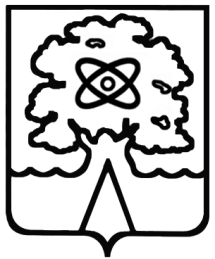 Администрация городского округа Дубна Московской области Управление народного образованияМУНИЦИПАЛЬНОЕ БЮДЖЕТНОЕ ОБЩЕОБРАЗОВАТЕЛЬНОЕ УЧРЕЖДЕНИЕ «СРЕДНЯЯ ОБЩЕОБРАЗОВАТЕЛЬНАЯ ШКОЛА № 1 С УГЛУБЛЕННЫМ ИЗУЧЕНИЕМ ОТДЕЛЬНЫХ ПРЕДМЕТОВГ. ДУБНЫ МОСКОВСКОЙ ОБЛАСТИ»(школа № 1)ул. Макаренко, д.3, г. Дубна, Московская обл., 141983,тел./факс.(8496)216-67-67*5010, e-mail: school1@uni-dubna.ruОКПО 13376333, ОГРН 1035002203422, ИНН/КПП 5010028029/501001001УТВЕРЖДЕНОДиректор __________________ А.И. Руденкоот «___» _______________ 2019 г.№ п\пНаправление оценкиНизкий уровень обученности (развития)Средний уровень обученности (развития)Высокий уровень обученности(развития)Психофизиологические характеристики: вниманиеНизкая концентрация внимания, реакция замедленная, обучающийся постоянно отвлекается. Не может воспроизвести алгоритм выполнения задания.Неустойчивое внимание, иногда отвлекается. Может воспроизвести лишь отдельные элементы алгоритма выполнения задания. Путает последовательность этапов выполнения работы.Высокая концентрация внимания, быстрая реакция, почти не отвлекается на посторонние дела. Способен полностью воспроизвести цепочку действий, необходимых для выполнения задания.Когнитивные характеристики: реактивность, способность к самоорганизацииИмпульсивное поведение: способен действовать по первому побуждению под влиянием внешних обстоятельств или эмоций, не обдумывает свои поступки, не оценивает все «за» и «против». Он быстро реагирует и столь же бурно останавливает свои действия.Неустойчивое поведение, иногда действует под воздействием настроения, не настойчив при решении проблемных ситуаций, часто отвлекается. Но при поддержке педагога может добиться неплохих результатов.Преобладает рефлексивное поведение, со-нательное, разумное. Обдумывает свои действия. Способен сформулировать для себя задачу и искать пути её решения, добиваться результатов. Осознанно реагирует в проблемных ситуациях. Рационально использует учебное время.Коммуникативные свойства: стиль общения, взаимодействие с окружающими.Преобладает неадекватная самооценка. Нетерпим к другой точке зрения, позиции, сам создает конфликтные ситуации. Легко поддаётся на провокации, не пытается найти общий язык с окружающимиРазмыты представления о нормах общения, часто неадекватная самооценка, легко принимает любой стиль общения, сложившийся в группе, несамостоятелен-лен, в конфликтной ситуации ведет себя так же, как большинство окружающих.Терпимый. Обладает чувством самоуважения, что позволяет ему с уважением относиться к достоинству других; умеет воспринимать другую, отличную от своей точку зрения; редко вступает в конфликты, стремится к их разрешению мирным путем, самооценка адекватна.Вид работыНизкий уровень
1-3 баллаСредний уровень
4-7 балловВысокий уровень
8-10 балловПравила техники
безопасностиПлохо знает правила,
небрежно относится к
материаламСоблюдает правила
техники безопасности
под контролем
педагогаЗнает и соблюдает
правилаТеоретическая подготовкаПлохо ориентируется в базовых понятиях, общие знания по курсу обрывочны, размытыХорошо ориентируется в базовых понятиях. Общие знания - средниеОтлично ориентируется в базовых понятиях. Общие знания – крепкие, прочные, постоянно совершенствуется в выбранной областиПрактическая подготовкаНе старается, небрежно выполняет работу.Отвлекается, не аккуратно выполняет работу.Аккуратно и качественно выполняет практическую работуРабота над исследовательским проектомГотовит проект полностью под руководством педагога. Работает репродуктивноПри работе над проектом частично прибегает к помощи педагога, Старается большую часть сделать самостоятельноРаботает преимущественно самостоятельно, педагог только в роли консультатнта№ п/пНаименование разделов и темОбщее количество часовВ том числеВ том числеФормы аттестации / контроля№ п/пНаименование разделов и темОбщее количество часовТеоретическихПрактическихФормы аттестации / контроля1.Вводное занятие. Инструктаж по ТБ11-опрос2Иллюстрация312рисунок3.Граттаж211  рисунок4.Роспись211рисунок5.Монотипия312рисунок6.Пейзаж1028Рисунок7.Различные техники918Рисунок8.Пуантилизим312Рисунок9.Перспектива413   Рисунок10.Орнамент313Рисунок11.Пейзаж826Рисунок12. Коллаж514Рисунок13.Натюрморт716Рисунок14.Нетрадиционные материалы615Рисунок15.Аппликация2-2Рисунок16.Итоговое занятие. Выставка работ1-110.Итого:72171№п/пМесяцВремя проведения занятияФорма занятияКол-во часовТема занятияМесто проведенияФорма контроля1ЯнварьТеория;практика1Вводное занятие. Техника безопасности Школа № 1Опрос2ЯнварьТеория1“В гостях у сказки” БеседаШкола № 1Опрос3ЯнварьПрактика1“В гостях у сказки” Выполнение эскизовШкола № 1Рисунок4ЯнварьПрактика1“В гостях у сказки” - иллюстрирование любимой сказки.Школа № 1Рисунок5ЯнварьПрактика1Граттаж.,знакомство с техникой, выполнение эскизовШкола № 1Опрос, рисунок6Практика1“Город мастеров” - работа в технике граттаж.Школа № 1Рисунок7Февраль8ФевральТеория, практика1“Чудо – матрёшки”Школа № 1Опрос, рисунок9ФевральПрактика1“Чудо – матрёшки” - роспись матрёшки Полхов – Майданской росписью.Школа № 1Рисунок10ФевральТеория1“Монотипия пейзажная” – нетрадиционная техника рисования.Школа № 1Опрос11ФевральПрактика1“Монотипия пейзажная” Рисуем Пейзаж мал.Школа № 1Рисунок12ФевральПрактика1“Монотипия пейзажная” Рисуем Пейзаж бол.Школа № 1Рисунок13ФевральПрактика1Приём рисования “по - сырому” Школа № 1Рисунок14ФевральПрактика1 Приём рисования по равномерно-окрашенному.Школа № 1Рисунок15ФевральПрактика1Акварельные карандашиШкола № 1Рисунок16МартПрактика1Использование карандашей в рисовании цветов.(эскизы)Школа № 1Рисунок17МартПрактика1Использование карандашей в рисовании цветов.Школа № 1Рисунок18МартТеория1Художественный приём “заливка”. Школа № 1Опрос19МартПрактика1Художественный приём “заливка”. Рисование космосаШкола № 1Рисунок20МартПрактика1Художественный приём “заливка”. Рисование неба.Школа № 1Рисунок21МартПрактика1Рисование по - сырому. Пейзаж.Школа № 1Рисунок22МартПрактика1Рисование по - сырому. ЦветыШкола № 1Рисунок23МартПрактика1Рисование по - сырому. КосмосШкола № 1Рисунок24МартТеория1Многослойная живопись Школа № 1Опрос25АпрельПрактика1Многослойная живопись на тему: “Африка”.ЭскизыШкола № 1Рисунок26АпрельПрактика1Многослойная живопись на тему: “Африка”.Школа № 1Рисунок27АпрельПрактика1Кляксография обычная. Рисование природы.Школа № 1Рисунок28АпрельПрактика1Кляксография трубочкой.Школа № 1Рисунок29АпрельПрактика1Техника рисования “Свеча + акварель”.Школа № 1Рисунок30АпрельПрактика1Техника рисования «Соль+акварель»Школа № 1Рисунок31АпрельПрактика1Техника рисования «Спирт+акварель»Школа № 1Рисунок32АпрельПрактика1Рисование пальчиками (творческая работа).Школа № 1Рисунок33МайТеория1Знакомство с техникой рисования “Пуантилизм” Школа № 1Опрос34МайПрактика1Рисуем в технике «Пуантилизм» эскизыШкола № 1Рисунок35МайПрактика1Рисуем в технике «Пуантилизм»Школа № 1Рисунок36МайТеория1Линейная и воздушная перспектива. Школа № 1Опрос37МайПрактика1Линейная и воздушная перспектива. Рисование улицыШкола № 1Рисунок38МайПрактика1Линейная и воздушная перспектива. Рисование просёлочной дорогиШкола № 1Рисунок39МайПрактика1Линейная и воздушная перспектива. ПейзажШкола № 1Рисунок40МайПрактика1Узор и орнамент.Школа № 1Рисунок41СентябрьТеория1Подводное царство. ПрезентацияШкола № 1Опрос42СентябрьПрактика1Подводное царство.ЭскизыШкола № 1Рисунок43СентябрьПрактика1Подводное царствоШкола № 1Рисунок44СентябрьТеория1Морской пейзаж. ПрезентацияШкола № 1Опрос45СентябрьПрактика1Морской пейзаж. ЭскизыШкола № 1Рисунок46СентябрьПрактика1Морской пейзажШкола № 1Рисунок47СентябрьПрактика1Многослойная живопись на тему: “Морская сказка” ЭскизыШкола № 1Рисунок48СентябрьПрактика1Многослойная живопись на тему: “Морская сказка”Школа № 1Рисунок49ОктябрьТеория1Составление коллективного панно техникой “рваная бумага”.ПрезентацияШкола № 1Опрос50ОктябрьПрактика1Составление коллективного панно техникой “рваная бумага”. ПодготовнаШкола № 1Рисунок51ОктябрьПрактика1Составление коллективного панно техникой “рваная бумага”.Школа № 1Рисунок52ОктябрьТеория1Стилизация. Школа № 1Опрос53ОктябрьПрактика1Стилизация. Приёмы стилизации образов и предметов. ЭскизыШкола № 1Рисунок54ОктябрьПрактика1Стилизация. Приёмы стилизации образов и предметов.Школа № 1Рисунок55ОктябрьТеория1Городецкая роспись.ПрезентацияШкола № 1Опрос56ОктябрьПрактика1Городецкая роспись. Роспись тарелочки, разделочной доски.Школа № 1Рисунок57НоябрьПрактика1Городецкая роспись. Роспись тарелочки, разделочной доски.Школа № 1Рисунок58НоябрьТеория1Техника ала-прима.Школа № 1Опрос59НоябрьПрактика1Техника ала-прима. Натюрморт.Школа № 1Рисунок60НоябрьПрактика1Техника ала-прима. Натюрморт.Школа № 1Рисунок61НоябрьПрактика1Живопись на картоне. ЭскизыШкола № 1Рисунок62НоябрьПрактика1Живопись на картоне. Школа № 1Рисунок63НоябрьПрактика1Живопись на картонеШкола № 1Рисунок64НоябрьТеория1“Я – юный художник” Выбор техникиШкола № 1Опрос65ДекабрьПрактика1“Я – юный художник” ЭскизыШкола № 1Рисунок66ДекабрьПрактика1“Я – юный художник”Школа № 1Рисунок67ДекабрьТеория1Зентангл. Узор. ПрезентацияШкола № 1Опрос68ДекабрьПрактика1Зентангл. Узор.Школа № 1Рисунок69ДекабрьПрактика1Аппликация. Кукла. ЭскизыШкола № 1Рисунок70ДекабрьПрактика1Аппликация. Кукла. Школа № 1Рисунок71ДекабрьПрактика1Аппликация. Кукла.Школа № 1Рисунок72ДекабрьТеория1Творческий отчёт. Выставка работ. Подведение итогов работы в кружке.Школа № 1Рисунок